You said you loved them, so here they are... 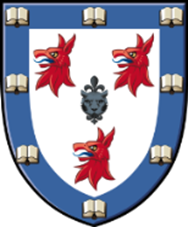 Available now in the Buttery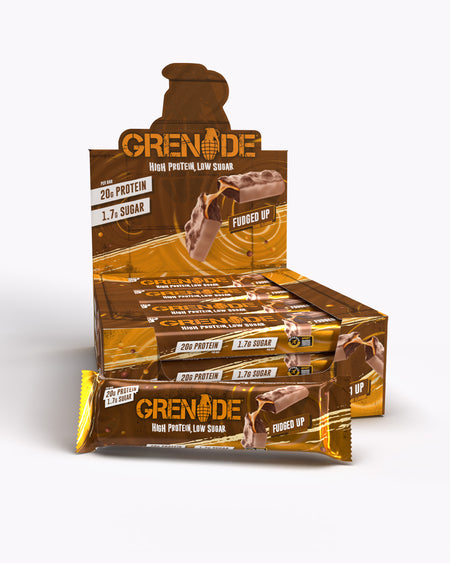 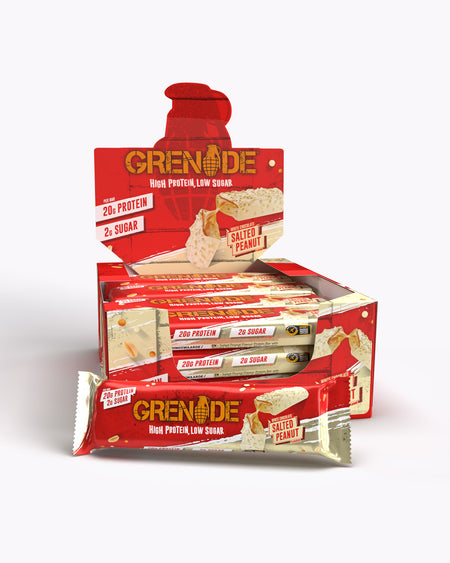 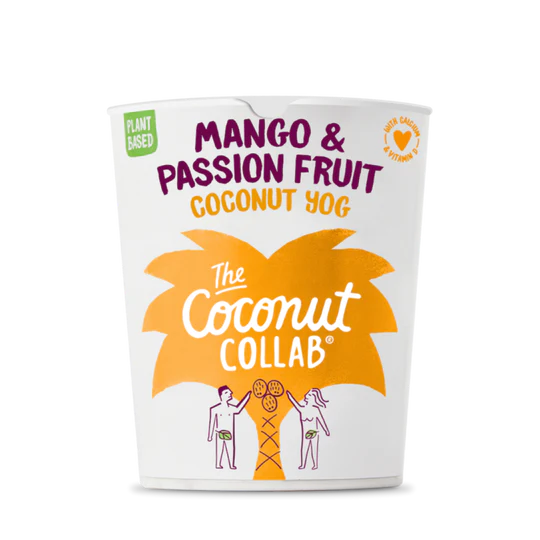 